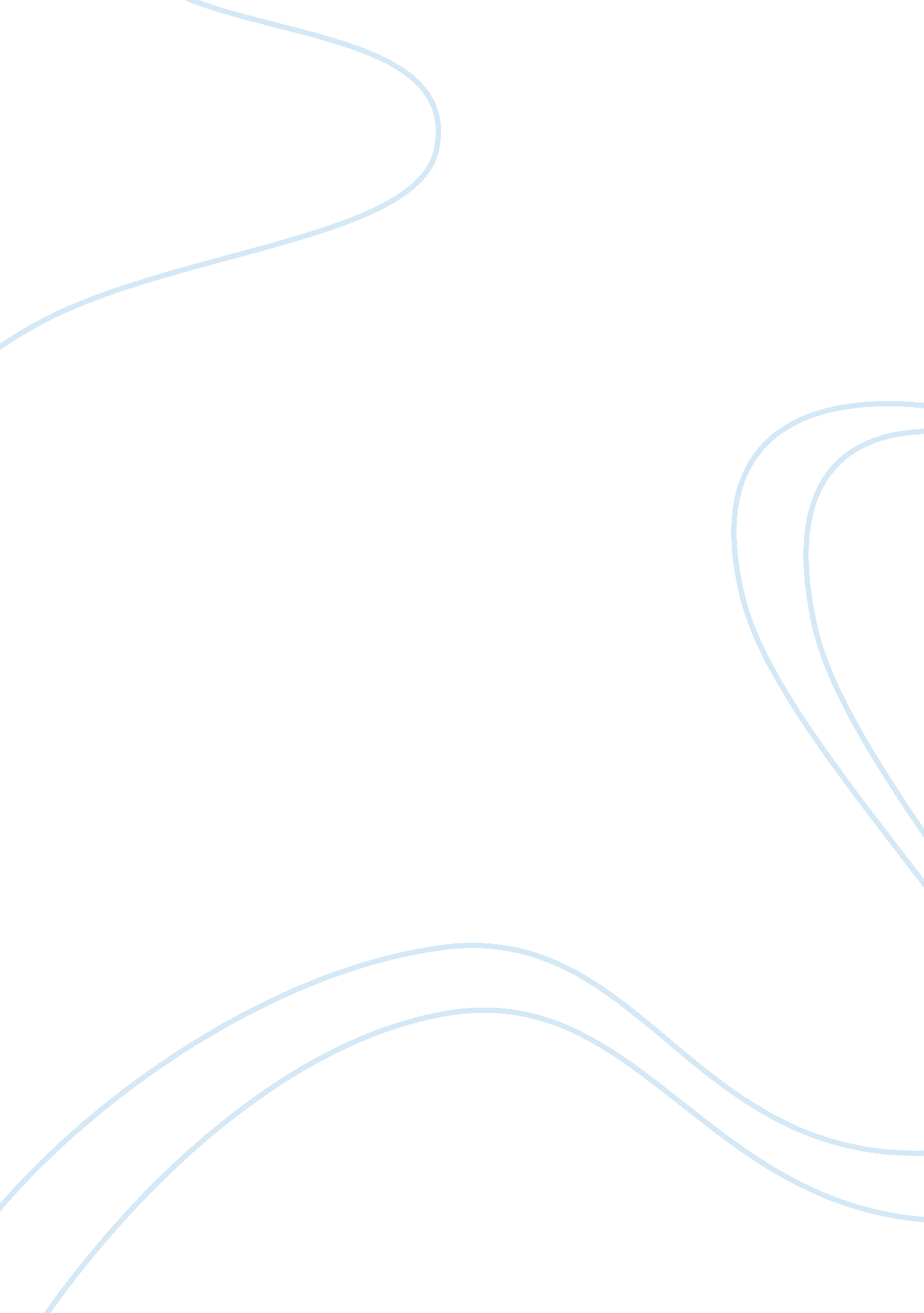 Sequencing objectives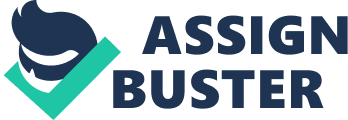 Sequencing objectives within classes and courses within curriculum is important because much of what we learn is developed through building blocks of knowledge. For example, In my current field, one must know medical terminology and anatomy and physiology In order to begin a coding class. If one does not know where the perform sinus Is In the human body, one cannot assign " history of perform sinus cancer" the correct V-code. One would assume that since the word " sinus" Is In the phrase, the V-code would be included in the nasal cavity and sinus grouping. The horrify sinus is actually located in the pharynx; therefore, the V-code would be in the grouping with oral cavity and pharynx. Sequencing of the Course and Curriculum Regulate and Stein refer to macromolecule sequencing, giving the students an overview (epitome) that outlines the fundamental aspects of the course first. Instruction progresses with each Idea being more detailed and elaborating upon the previous one. Objectives are developed to Insure that prerequisite skills are covered before advancing to the next objective. Sequencing of Skills wealth the Topic Basic skills are taught first within each topic, building upon each other. Analyzing Topic Objectives to Determine Learning Outcomes This approach examines the relationship between the course map and the unit map. This approach looks at objectives from different learning domains and the relationship between each, sequencing to insure that prerequisite skills are covered in earlier lessons. Sequencing of Skills within Lessons This mapping Is more detailed oriented. Objectives are sequenced In more detail, broken down Into Individual skills required wealth the lesson presented. Learning Hierarchies and Instructional Sequence According to Eagan, when the proper sequence of prerequisite skills is established, intellectual skill instruction is easily managed by theteacher. Knowledge-Based Sequencing Instructional design is represented as organizational patterns on the concept map and then used during the development phase to automatically generate instructional maps. Sequencing Content for Online Learning This Involves sequencing knowledge units and learning tasks within those units. Spiral Sequencing of the curriculum. And example of this is in foreign language instruction. Basic grammar skills are revisited continually as the student progresses. 